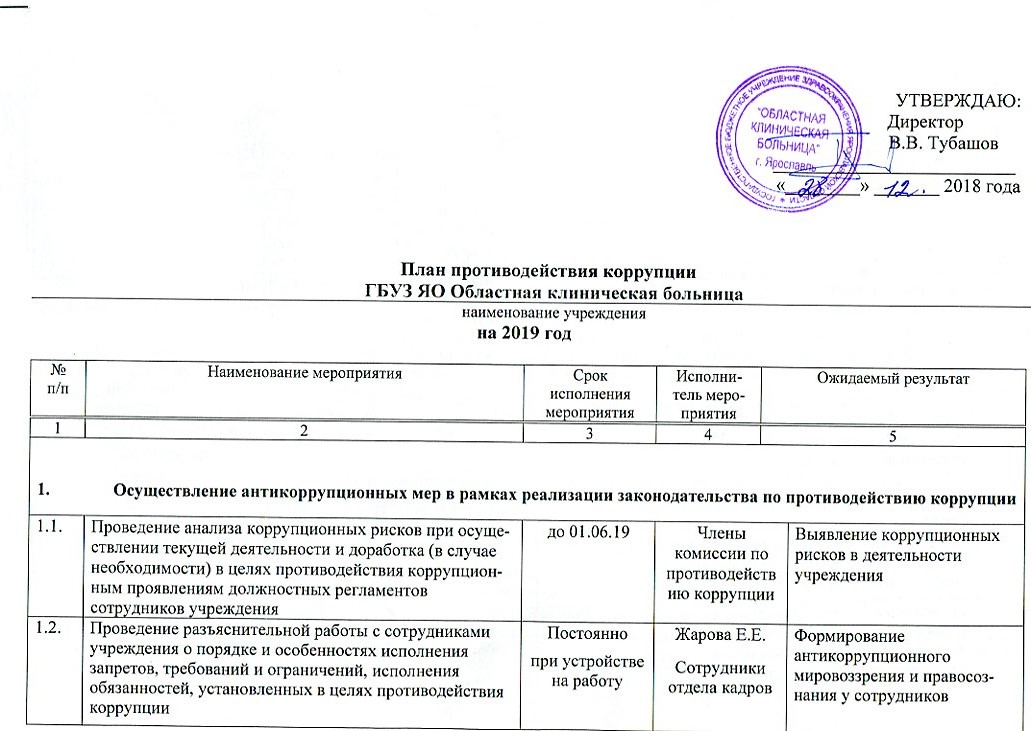 План противодействия коррупции на 2019 годГБУЗ ЯО Областная клиническая больницанаименование органа исполнительной власти (органа местного самоуправления)наименование учреждения(наименование органа исполнительной власти (органа местного самоуправления)№ 
п/пНаименование мероприятияСрок исполнения мероприятияИсполнитель мероприятияОжидаемый результат1234455Осуществление антикоррупционных мер в рамках реализации законодательства по противодействию коррупцииОсуществление антикоррупционных мер в рамках реализации законодательства по противодействию коррупцииОсуществление антикоррупционных мер в рамках реализации законодательства по противодействию коррупцииОсуществление антикоррупционных мер в рамках реализации законодательства по противодействию коррупцииОсуществление антикоррупционных мер в рамках реализации законодательства по противодействию коррупцииОсуществление антикоррупционных мер в рамках реализации законодательства по противодействию коррупцииОсуществление антикоррупционных мер в рамках реализации законодательства по противодействию коррупцииПроведение анализа коррупционных рисков при осуществлении текущей деятельности и доработка (в случае необходимости) в целях противодействия коррупционным проявлениям должностных регламентов сотрудников учреждениядо 01.06.19Члены комиссии по противодействию коррупцииЧлены комиссии по противодействию коррупцииЧлены комиссии по противодействию коррупцииВыявление коррупционных рисков в деятельности учреждения Проведение разъяснительной работы с сотрудниками учреждения о порядке и особенностях исполнения запретов, требований и ограничений, исполнения обязанностей, установленных в целях противодействия коррупцииПостояннопри устройстве на работуЖарова Е.Е.Сотрудники отдела кадровЖарова Е.Е.Сотрудники отдела кадровЖарова Е.Е.Сотрудники отдела кадровФормирование антикоррупционного мировоззрения и правосознания у сотрудников учреждения Обеспечение деятельности комиссии по противодействию коррупцииПостоянно,
заседания - по мере необходимости, но не реже 1 раза в кварталКрылова Г.О.Крылова Г.О.Крылова Г.О.Противодействие коррупционным проявлениям Рассмотрение на заседаниях комиссии по противодействию коррупции актов прокурорского реагирования (информации) органов прокуратуры, вынесенных в отношении сотрудников учреждения, в связи с нарушением ими норм законодательства о противодействии коррупцииПо мере поступления актов прокурорского реагирования (информации)Крылова Г.О.Крылова Г.О.Крылова Г.О.Противодействие коррупционным проявлениям Внесение в «Положение о закупках товаров, работ и услуг ГБУЗ ЯО ОКБ» рекомендаций Антикоррупционного стандарта закупочной деятельности ФАС РФ.До 30.01.19Гребешков А.А.Гребешков А.А.Гребешков А.А.Обеспечение реализации требований законодательства о противодействии коррупции в сфере госзакупокПроведение анализа работы комиссии по противодействию коррупции на предмет выявления систематически рассматриваемых на комиссии вопросов для дальнейшего принятии мер по профилактике коррупционных проявленийЕжеквартально, до 20 числа месяца, следующего за отчетным кварталомПредседатель комиссииПредседатель комиссииПредседатель комиссииПротиводействие коррупционным проявлениямОрганизация работы по выявлению случаев возникновения конфликта интересов, одной из сторон которого являются сотрудники учреждения, принятие предусмотренных законодательством Российской Федерации мер по предотвращению и урегулированию конфликта интересов и мер ответственности к сотрудникам учреждения, не урегулировавшим конфликт интересов, а также по преданию гласности каждого случая конфликта интересовдо 1 марта 2019 г.Начальник отдела кадровНачальник отдела кадровНачальник отдела кадровПротиводействие коррупционным проявлениям Организация работы по уведомлению сотрудниками учреждения представителя нанимателя в случае обращения в целях склонения сотрудников учреждения к совершению коррупционных правонарушений и проверке сведений, содержащихся в указанных обращенияхВ течение годаГребешков А.А.Гребешков А.А.Гребешков А.А.Формирование антикоррупционного мировоззрения и повышение общего уровня правосознания сотрудников учреждения Рассмотрение уведомлений представителя нанимателя об обращениях в целях склонения сотрудников учреждения к совершению коррупционных правонарушений и проверка сведений, содержащихся в указанных обращениях, поступивших от сотрудников учреждения В течение года, по мере поступленияКрылова Г.О.Крылова Г.О.Крылова Г.О.Противодействие коррупционным проявлениямРассмотрение вопросов реализации антикоррупционной политики (деятельности в сфере противодействия коррупции) на заседаниях комиссии по противодействию коррупции учреждения  Декабрь Члены омиссии по противодействию коррупции по своей компетенцииЧлены омиссии по противодействию коррупции по своей компетенцииЧлены омиссии по противодействию коррупции по своей компетенцииПротиводействие коррупционным проявлениям Антикоррупционное просвещение и образованиеАнтикоррупционное просвещение и образованиеАнтикоррупционное просвещение и образованиеАнтикоррупционное просвещение и образованиеАнтикоррупционное просвещение и образованиеАнтикоррупционное просвещение и образованиеАнтикоррупционное просвещение и образованиеОрганизация антикоррупционного просвещения: семинары для сотрудников учреждения: Семинар для врачей Семинар для сотрудников контрактной службысентябрьиюньКрылова Г.О.Гребешков А.А.Крылова Г.О.Гребешков А.А.Формирование антикоррупционного мировоззрения и повышение общего уровня правосознания сотрудников учреждения  Формирование антикоррупционного мировоззрения и повышение общего уровня правосознания сотрудников учреждения  Проведение обучения сотрудников контрактной службы по теме «Управление государственными и муниципальными закупками».   по графику программ повышения квалификацииСазонова Е.В.Сазонова Е.В.Обеспечение реализации требований законодательства о противодействии коррупции в сфере госзакупокОбеспечение реализации требований законодательства о противодействии коррупции в сфере госзакупокОказание сорудникам учреждения консультативной, информационной и иной помощи по вопросам, связанным с соблюдением требований к служебному поведению, ограничений и запретов, исполнения обязанностей, установленных в целях противодействия коррупцииВ течение года – по мере обращения сотрудниковГребешков А.А. Баланцев С.А.Гребешков А.А. Баланцев С.А.Обеспечение реализации требований законодательства о противодействии коррупцииОбеспечение реализации требований законодательства о противодействии коррупцииПроведение занятий по вопросам соблюдения законодательства о противодействии коррупции с вновь принятыми сотрудниками учреждения  По мере заключения трудового договораНачальник отдела кадровНачальник отдела кадровФормирование антикоррупционного мировоззрения и повышение общего уровня правосознания и правовой культуры сотрудников учреждения Формирование антикоррупционного мировоззрения и повышение общего уровня правосознания и правовой культуры сотрудников учреждения Антикоррупционная пропагандаАнтикоррупционная пропагандаАнтикоррупционная пропагандаАнтикоррупционная пропагандаАнтикоррупционная пропагандаАнтикоррупционная пропагандаАнтикоррупционная пропагандаПодготовка и размещение на официальном сайте учреждения информационных материалов по вопросам противодействия коррупцииМартЕжеквартальная актуализация материалов.МартЕжеквартальная актуализация материалов.Крылова Г.О.Носкова Е.А.Повышение информационной открытости деятельности учреждения по противодействию коррупцииПовышение информационной открытости деятельности учреждения по противодействию коррупцииРазмещение и актуализация в помещениях учреждения информационных и просветительских материалов по вопросам формирования антикоррупционного поведения сотрудников учреждения и граждан В течение годаВ течение годаБаланцев С.А.Обеспечение наглядности деятельности по противодействию коррупцииОбеспечение наглядности деятельности по противодействию коррупцииВзаимодействие с правоохранительными органами, органами государственной власти Ярославской области, органми местного самоуправления муниципальных образований Ярославской области, общественными объединениями                    и иными организациями в целях противодействия коррупцииВзаимодействие с правоохранительными органами, органами государственной власти Ярославской области, органми местного самоуправления муниципальных образований Ярославской области, общественными объединениями                    и иными организациями в целях противодействия коррупцииВзаимодействие с правоохранительными органами, органами государственной власти Ярославской области, органми местного самоуправления муниципальных образований Ярославской области, общественными объединениями                    и иными организациями в целях противодействия коррупцииВзаимодействие с правоохранительными органами, органами государственной власти Ярославской области, органми местного самоуправления муниципальных образований Ярославской области, общественными объединениями                    и иными организациями в целях противодействия коррупцииВзаимодействие с правоохранительными органами, органами государственной власти Ярославской области, органми местного самоуправления муниципальных образований Ярославской области, общественными объединениями                    и иными организациями в целях противодействия коррупцииВзаимодействие с правоохранительными органами, органами государственной власти Ярославской области, органми местного самоуправления муниципальных образований Ярославской области, общественными объединениями                    и иными организациями в целях противодействия коррупцииВзаимодействие с правоохранительными органами, органами государственной власти Ярославской области, органми местного самоуправления муниципальных образований Ярославской области, общественными объединениями                    и иными организациями в целях противодействия коррупцииОрганизация взаимодействия с правоохранительными органами, органами прокуратуры и юстиции, территориальными органами федеральных органов исполнительной власти по Ярославской области по вопросам противодействия коррупции, в том числе несоблюдения сотрудниками учреждения ограничений и запретов, требований о предотвращении или об урегулировании конфликта интересов либо неисполнения обязанностей, установленных в целях противодействия коррупцииВ течение годаТубашов В.В.Крылова Г.О.Тубашов В.В.Крылова Г.О.Обеспечение координации деятельности по противодействию коррупцииОбеспечение координации деятельности по противодействию коррупцииОрганизация взаимодействия с общественными объединениями (Общественная Палата Ярославской области) по вопросам противодействия коррупции в медицинских организациях (проведение совместной конференции)25 апреляКрылова Г.О.А.Е. Жуков – член Общественной палаты ЯО (по согласованию)Крылова Г.О.А.Е. Жуков – член Общественной палаты ЯО (по согласованию)Обеспечение координации деятельности по противодействию коррупцииОбеспечение координации деятельности по противодействию коррупцииРассмотрение обращений граждан и организаций, содержащих информацию о фактах коррупции, поступивших на электронный почтовый ящик, на «телефон доверия»По мере поступления обращенийКрылова Г.О.Крылова Г.О.Обеспечение  противодействия коррупционным проявлениямОбеспечение  противодействия коррупционным проявлениямПроведение анализа публикаций в СМИ, обращений граждан и организаций, поступивших на «телефон доверия» по вопросам противодействия коррупции, на предмет содержания  информации о фактах проявления коррупции, с целью принятия мер по их устранению и предотвращениюЕжеквартально, 
до 20 числа месяца, следующего за отчетным периодомКрылова Г.О.Крылова Г.О.Обеспечение противодействия коррупционным проявлениямОбеспечение противодействия коррупционным проявлениямИные меры по противодействию коррупцииИные меры по противодействию коррупцииИные меры по противодействию коррупцииИные меры по противодействию коррупцииИные меры по противодействию коррупцииИные меры по противодействию коррупцииИные меры по противодействию коррупцииОбеспечение своевременного внесения изменений в нормативные правовые акты в связи с изменениями законодательства о противодействии коррупции.В течение года по мере необходимостиГребешков А.А.Баланцев С.А.Гребешков А.А.Баланцев С.А.Обеспечение актуализации нормативных правовых актов учреждения о противодействии коррупцииОбеспечение актуализации нормативных правовых актов учреждения о противодействии коррупцииОбеспечение разработки и утверждения планов противодействия коррупции на следующий календарный год Ежегодно, 
до 30 декабряКрылова Г.О.Крылова Г.О.Обеспечение реализации антикоррупционной политики в учреждении Обеспечение реализации антикоррупционной политики в учреждении Профилактика коррупции при осуществлении закупок товаров, работ, услуг для государственных нуждВ течение годаСазонова Е.В.Гребешков А.А.Сазонова Е.В.Гребешков А.А.Противодействие коррупционным проявлениям в сфере государственного заказаПротиводействие коррупционным проявлениям в сфере государственного заказа